DO NOT GO OVER ONE PAGE.  THIS IS A SINGLE PAGE FOR THE BOARD MEMBER’S QUICK REFERENCE.Project TitleProject TitleScreening soybean germplasm and breeding soybeans for flood toleranceScreening soybean germplasm and breeding soybeans for flood toleranceScreening soybean germplasm and breeding soybeans for flood toleranceScreening soybean germplasm and breeding soybeans for flood toleranceScreening soybean germplasm and breeding soybeans for flood toleranceScreening soybean germplasm and breeding soybeans for flood tolerancePI’s NamePI’s NameGrover ShannonGrover ShannonE-mailE-mailgrantsdc@missouri.edugrantsdc@missouri.eduPI’s TitlePI’s TitleEmeritus ProfessorEmeritus ProfessorInstitution:Institution:The Curators of the Univ of MissouriThe Curators of the Univ of MissouriMailing AddressMailing Address147 W State Highway T147 W State Highway T147 W State Highway T147 W State Highway T147 W State Highway T147 W State Highway TCity/State/Zip City/State/Zip Portageville, MO, 63873Portageville, MO, 63873Portageville, MO, 63873Portageville, MO, 63873Portageville, MO, 63873Portageville, MO, 63873Phone numberPhone number573-379-5431573-379-5431573-379-5431573-379-5431573-379-5431573-379-5431Additional PIsFor this projectAdditional PIsFor this projectLiakat Ali, University of Missouri; Caio Canella Vieira, University of Missouri; Jeff Edwards, University of Arkansas; David Moseley, Louisiana State University; Tessie Wilkerson, Mississippi State UniversityLiakat Ali, University of Missouri; Caio Canella Vieira, University of Missouri; Jeff Edwards, University of Arkansas; David Moseley, Louisiana State University; Tessie Wilkerson, Mississippi State UniversityLiakat Ali, University of Missouri; Caio Canella Vieira, University of Missouri; Jeff Edwards, University of Arkansas; David Moseley, Louisiana State University; Tessie Wilkerson, Mississippi State UniversityLiakat Ali, University of Missouri; Caio Canella Vieira, University of Missouri; Jeff Edwards, University of Arkansas; David Moseley, Louisiana State University; Tessie Wilkerson, Mississippi State UniversityLiakat Ali, University of Missouri; Caio Canella Vieira, University of Missouri; Jeff Edwards, University of Arkansas; David Moseley, Louisiana State University; Tessie Wilkerson, Mississippi State UniversityLiakat Ali, University of Missouri; Caio Canella Vieira, University of Missouri; Jeff Edwards, University of Arkansas; David Moseley, Louisiana State University; Tessie Wilkerson, Mississippi State UniversityResearch Locations     (and states involved)Research Locations     (and states involved)Portageville, Missouri; Stuttgart and Rohwer, Arkansas; Stoneville, Mississippi State University; Alexandria and Bossier City, Louisiana.Portageville, Missouri; Stuttgart and Rohwer, Arkansas; Stoneville, Mississippi State University; Alexandria and Bossier City, Louisiana.Portageville, Missouri; Stuttgart and Rohwer, Arkansas; Stoneville, Mississippi State University; Alexandria and Bossier City, Louisiana.Portageville, Missouri; Stuttgart and Rohwer, Arkansas; Stoneville, Mississippi State University; Alexandria and Bossier City, Louisiana.Portageville, Missouri; Stuttgart and Rohwer, Arkansas; Stoneville, Mississippi State University; Alexandria and Bossier City, Louisiana.Portageville, Missouri; Stuttgart and Rohwer, Arkansas; Stoneville, Mississippi State University; Alexandria and Bossier City, Louisiana.Timeline: Current Year - FY23Timeline: Current Year - FY23Timeline: Current Year - FY23Multi-Year Project Information (if applicable)Multi-Year Project Information (if applicable)Multi-Year Project Information (if applicable)Multi-Year Project Information (if applicable)Multi-Year Project Information (if applicable)Timeline: Current Year - FY23Timeline: Current Year - FY23Timeline: Current Year - FY23Year 1Year 1Year 2Year 2Year 3Start DateApril 1, 2023April 1, 2023End DateMarch 31, 2024March 31, 2024Funds Requested$175,440$175,440$$$Program Area (e.g., breeding, mngt.):Program Area (e.g., breeding, mngt.):Program Area (e.g., breeding, mngt.):Program Area (e.g., breeding, mngt.):Program Area (e.g., breeding, mngt.):Program Area (e.g., breeding, mngt.):Program Area (e.g., breeding, mngt.):Program Area (e.g., breeding, mngt.):ObjectivesObjectives1. Screening soybean germplasm and commercial cultivars for flooding tolerance.2. Incorporation of flood tolerance into elite cultivars and lines.1. Screening soybean germplasm and commercial cultivars for flooding tolerance.2. Incorporation of flood tolerance into elite cultivars and lines.1. Screening soybean germplasm and commercial cultivars for flooding tolerance.2. Incorporation of flood tolerance into elite cultivars and lines.1. Screening soybean germplasm and commercial cultivars for flooding tolerance.2. Incorporation of flood tolerance into elite cultivars and lines.1. Screening soybean germplasm and commercial cultivars for flooding tolerance.2. Incorporation of flood tolerance into elite cultivars and lines.1. Screening soybean germplasm and commercial cultivars for flooding tolerance.2. Incorporation of flood tolerance into elite cultivars and lines.JustificationJustificationFlooding causes a big yield reduction to the US soybean.Flooding causes a big yield reduction to the US soybean.Flooding causes a big yield reduction to the US soybean.Flooding causes a big yield reduction to the US soybean.Flooding causes a big yield reduction to the US soybean.Flooding causes a big yield reduction to the US soybean.Exp SetupExp SetupScreening of soybean germplasm: breeding lines, commercial cultivars and exotic PIs will be subjected to flooding stress for 7-10 days during R1/R2 stage to identify flood tolerant germplasm. Incorporation of flood tolerance: crossing between highly flood-tolerant and elite soybean lines, selection of high-yield potential breeding lines and evaluation of flooding tolerance and yield under flooded and non-flooded conditions.Screening of soybean germplasm: breeding lines, commercial cultivars and exotic PIs will be subjected to flooding stress for 7-10 days during R1/R2 stage to identify flood tolerant germplasm. Incorporation of flood tolerance: crossing between highly flood-tolerant and elite soybean lines, selection of high-yield potential breeding lines and evaluation of flooding tolerance and yield under flooded and non-flooded conditions.Screening of soybean germplasm: breeding lines, commercial cultivars and exotic PIs will be subjected to flooding stress for 7-10 days during R1/R2 stage to identify flood tolerant germplasm. Incorporation of flood tolerance: crossing between highly flood-tolerant and elite soybean lines, selection of high-yield potential breeding lines and evaluation of flooding tolerance and yield under flooded and non-flooded conditions.Screening of soybean germplasm: breeding lines, commercial cultivars and exotic PIs will be subjected to flooding stress for 7-10 days during R1/R2 stage to identify flood tolerant germplasm. Incorporation of flood tolerance: crossing between highly flood-tolerant and elite soybean lines, selection of high-yield potential breeding lines and evaluation of flooding tolerance and yield under flooded and non-flooded conditions.Screening of soybean germplasm: breeding lines, commercial cultivars and exotic PIs will be subjected to flooding stress for 7-10 days during R1/R2 stage to identify flood tolerant germplasm. Incorporation of flood tolerance: crossing between highly flood-tolerant and elite soybean lines, selection of high-yield potential breeding lines and evaluation of flooding tolerance and yield under flooded and non-flooded conditions.Screening of soybean germplasm: breeding lines, commercial cultivars and exotic PIs will be subjected to flooding stress for 7-10 days during R1/R2 stage to identify flood tolerant germplasm. Incorporation of flood tolerance: crossing between highly flood-tolerant and elite soybean lines, selection of high-yield potential breeding lines and evaluation of flooding tolerance and yield under flooded and non-flooded conditions.Summary Summary Identify flood-tolerant genetic resources to accelerate development of high-yielding flood-tolerant soybeans to combat yield reduction from water-logging conditions. The research strategies include screening of state commercial varieties, advanced breeding lines and exotic soybeans, and incorporate the tolerance into elite high-yielding soybean lines.Identify flood-tolerant genetic resources to accelerate development of high-yielding flood-tolerant soybeans to combat yield reduction from water-logging conditions. The research strategies include screening of state commercial varieties, advanced breeding lines and exotic soybeans, and incorporate the tolerance into elite high-yielding soybean lines.Identify flood-tolerant genetic resources to accelerate development of high-yielding flood-tolerant soybeans to combat yield reduction from water-logging conditions. The research strategies include screening of state commercial varieties, advanced breeding lines and exotic soybeans, and incorporate the tolerance into elite high-yielding soybean lines.Identify flood-tolerant genetic resources to accelerate development of high-yielding flood-tolerant soybeans to combat yield reduction from water-logging conditions. The research strategies include screening of state commercial varieties, advanced breeding lines and exotic soybeans, and incorporate the tolerance into elite high-yielding soybean lines.Identify flood-tolerant genetic resources to accelerate development of high-yielding flood-tolerant soybeans to combat yield reduction from water-logging conditions. The research strategies include screening of state commercial varieties, advanced breeding lines and exotic soybeans, and incorporate the tolerance into elite high-yielding soybean lines.Identify flood-tolerant genetic resources to accelerate development of high-yielding flood-tolerant soybeans to combat yield reduction from water-logging conditions. The research strategies include screening of state commercial varieties, advanced breeding lines and exotic soybeans, and incorporate the tolerance into elite high-yielding soybean lines.Key MetricsKey MetricsIdentification of advanced breeding lines with high yield and flooding tolerance with potential for release; 2. New highly flood tolerant genetic resources.Identification of advanced breeding lines with high yield and flooding tolerance with potential for release; 2. New highly flood tolerant genetic resources.Identification of advanced breeding lines with high yield and flooding tolerance with potential for release; 2. New highly flood tolerant genetic resources.Identification of advanced breeding lines with high yield and flooding tolerance with potential for release; 2. New highly flood tolerant genetic resources.Identification of advanced breeding lines with high yield and flooding tolerance with potential for release; 2. New highly flood tolerant genetic resources.Identification of advanced breeding lines with high yield and flooding tolerance with potential for release; 2. New highly flood tolerant genetic resources.Expected DeliverablesExpected DeliverablesFlooding tolerance genetic resources for breeding purposes and enhanced genetic diversity on flooding tolerance in mid-south US cultivars.Flooding tolerance genetic resources for breeding purposes and enhanced genetic diversity on flooding tolerance in mid-south US cultivars.Flooding tolerance genetic resources for breeding purposes and enhanced genetic diversity on flooding tolerance in mid-south US cultivars.Flooding tolerance genetic resources for breeding purposes and enhanced genetic diversity on flooding tolerance in mid-south US cultivars.Flooding tolerance genetic resources for breeding purposes and enhanced genetic diversity on flooding tolerance in mid-south US cultivars.Flooding tolerance genetic resources for breeding purposes and enhanced genetic diversity on flooding tolerance in mid-south US cultivars.Benefit to midsouth farmersBenefit to midsouth farmersYield losses up to 50% due to waterlogging are common. There is no flood tolerant cultivar growing in this area. Using a flood tolerant variety to maintain a good yield under stress is most desirable.Yield losses up to 50% due to waterlogging are common. There is no flood tolerant cultivar growing in this area. Using a flood tolerant variety to maintain a good yield under stress is most desirable.Yield losses up to 50% due to waterlogging are common. There is no flood tolerant cultivar growing in this area. Using a flood tolerant variety to maintain a good yield under stress is most desirable.Yield losses up to 50% due to waterlogging are common. There is no flood tolerant cultivar growing in this area. Using a flood tolerant variety to maintain a good yield under stress is most desirable.Yield losses up to 50% due to waterlogging are common. There is no flood tolerant cultivar growing in this area. Using a flood tolerant variety to maintain a good yield under stress is most desirable.Yield losses up to 50% due to waterlogging are common. There is no flood tolerant cultivar growing in this area. Using a flood tolerant variety to maintain a good yield under stress is most desirable.Progress MadeProgress MadeMultiple materials with high-yielding and flood tolerance have been identified; multiple breeding populations developed and being tested/advanced.Multiple materials with high-yielding and flood tolerance have been identified; multiple breeding populations developed and being tested/advanced.Multiple materials with high-yielding and flood tolerance have been identified; multiple breeding populations developed and being tested/advanced.Multiple materials with high-yielding and flood tolerance have been identified; multiple breeding populations developed and being tested/advanced.Multiple materials with high-yielding and flood tolerance have been identified; multiple breeding populations developed and being tested/advanced.Multiple materials with high-yielding and flood tolerance have been identified; multiple breeding populations developed and being tested/advanced.Signature of Principle Investigator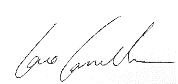 Signature of Principle InvestigatorSignature of Principle InvestigatorSignature of Principle InvestigatorSignature of Principle InvestigatorSignature of Principle InvestigatorDate: 8/10/22Date: 8/10/22Caio Canella Vieira on behalf of Grover Shannon.Caio Canella Vieira on behalf of Grover Shannon.Caio Canella Vieira on behalf of Grover Shannon.Caio Canella Vieira on behalf of Grover Shannon.Caio Canella Vieira on behalf of Grover Shannon.Caio Canella Vieira on behalf of Grover Shannon.